 Quiz#1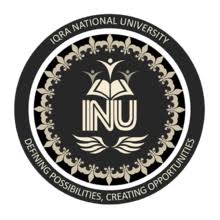 Name                        Zamarud shahID                               7463Subject                   Intro to Architecture and                         town planningProgram                        BE(C)Semester                         12thDate                           20/06/2020IQRA NATIONAL UNIVERSITY PESHAWARUrbanizationUrbanization is the physical growth of rural or natural land in urban areas as a result of population immigration in existing urban areas.Effects of Environment:Positive effects: The same output can be produced using fewer resources so urbanization reduces the ecological footprint.  Urbanization allows more people to have access to environment-friendly facilities and services at affordable prices.  Urbanization drives innovation, including green technologies.Negative effects: Causes various kinds of pollution like land, air and water pollution.                      Deforestation                     Habitat Los                     More stress on resources                      Will lead to scarcity of resourcesEffect of urbanization on land
If it has a direct impact on the land, then if urbanization reduces the land for agriculture. I don't think there is anything else that is harmful to the earth.Urbanization is good because of the following reasonsDevelopment in the industries,Modernize the people.Creation of employment opportunities,Improved transportation and communication,Quality educational and medical facilities, and improved standards of living.Urbanization bad because of the following reasonsPollution.Harmful Gases causes global warming and diseases,Decrease of agriculture land,BiodiversityDecreases in the natural beauty.Urbanization can have a critical role in future development scenarios . Urbanization can be critical for economic growth , for reduction of poverty , for stabilization of population growth and for long term sustainability .  The challenge is not to control the rate of urbanization but to achieve a pace and pattern of urban development that is beneficial .